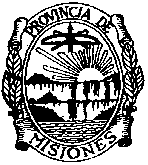 PROVINCIA DE MISIONESSERVICIO PROVINCIAL DE ENSEÑANZA PRIVADACERTIFICADO DE FINALIZACIÓN DE NIVEL DE EDUCACIÓN INICIALCERTIFICO QUE .................................................  DNI Nº……………….. a los …………….. años de edad,  APROBÓ EL NIVEL DE EDUCACIÓN INICIAL  en el mes de …………………. de …………………………………….. como alumno regular del .......................................................................................-SE LE EXTIENDE EL PRESENTE CERTIFICADO, sin raspaduras ni enmiendas, en ………………………….., Misiones,  a los  ………………. día del mes de …………………… del año…………………..-.. . . . . . . . . . . . . . . . . . . . . . . . . . . . 				                                                                                                                        	. . . . . . . . . . . . . . . . . . . . . . . . . . . . .	          Sello del Director/a							                                                                                                            Firma del Director/a					                                                                 . . . . . . . . . . . . . . . . . . . . . . . 					                                                                         Sello del EstablecimientoCertifico que la firma de ……………………………… Director/a del Establecimiento de Educación Pública de Gestión Privada, ……………………………………………, incorporado a la enseñanza oficial, inscripto en el Departamento de Personal, Registro y Documentación, con el código ………………,  es auténtica.	. . . . . . . . . . . . . . . . . . . . . . .  . . . .	                             . . . . . . . . . . . . . . . . . . . . . . . . . . . . .. . . 	Sello Autoridad Responsable	                                     Firma Autoridad ResponsableLey de Educación Nacional N° 26.206 – R.M.E.N° 1219/2020–  Ley Provincial  VI-Nº 46 (antes Ley 2.987) – Ley Provincial VI-Nº104 (antes Ley 4.026) – Dto. Provincial 397/93 - Res. MCECyT N° 245/14 - Res. SPEPM N° 237/14 - Res. SPEPM N° 239/14.